OSNOVO - Управляемый L2+ гигабитный коммутатор уровня ядра на 26 портов (18xSFP; 8xRJ45) c двумя блоками питания. 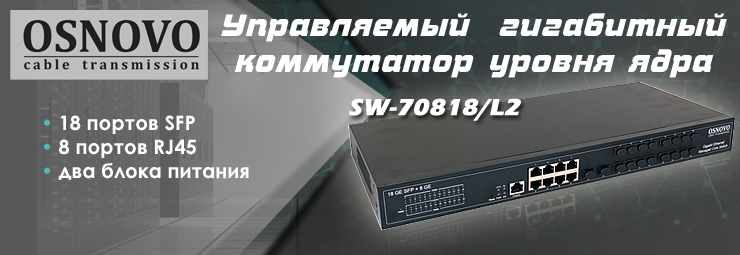 SW-70818/L2 имеет высокопроизводительную коммутационную матрицу (128 Гбит/с), 2 блока питания (основной и резервный), консольный порт и 18 гигабитных SFP портов. Эти преимущества позволяют размещать коммутатор в ядре производительной отказоустойчивой сети. Подробнее :SW-70818/L2Схема применения SW-70818/L2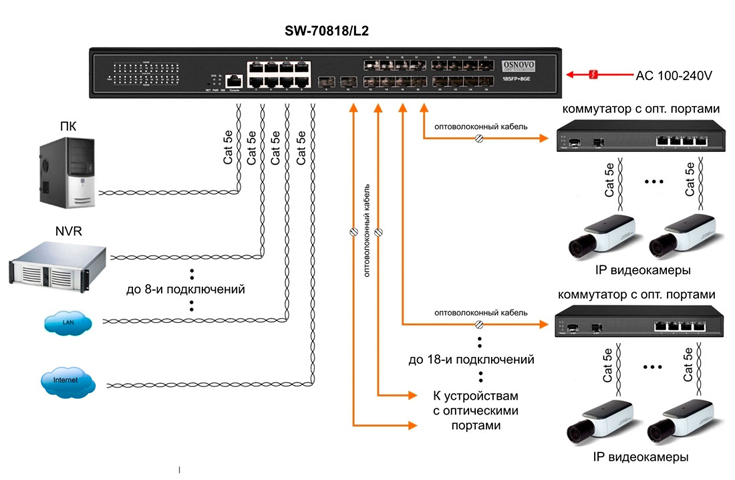 Управляемый L2+ коммутатор Gigabit Ethernet на 18 x GE SFP + 8 x GE RJ45 портов. Консольный порт, Уровень управления L2 (Full managed). Монтаж в 19" стойку (крепление в комплекте).  Два встроенных БП. Резервирование питания. Рабочая температура: 0...+500С.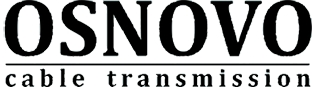 Гарантия - 5 лет!По вопросам приобретения обращайтесь к официальным дилерам OSNOVO, подробные описания оборудования для вашего решения на нашем сайте.Основные характеристики:Общее кол-во портов: 26Кол-во портов GE (не Combo порты): 8Кол-во портов GE SFP (не Combo порты): 18Топологии подключения: звезда каскад кольцоУправление: Web management – управление через Web-интерфейс; Console port.Питание: AC100-240V(35W)Размеры (ШхВхГ) (мм): 440x45x210Рабочая температура: 0…+50°СПросмотреть все характеристики...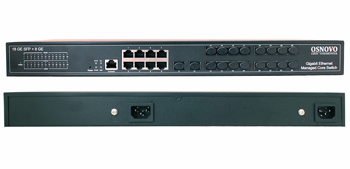 